СУМСЬКА МІСЬКА РАДАVII СКЛИКАННЯ       СЕСІЯРІШЕННЯЗ метою забезпечення довгострокової і стабільної співпраці між Сумською міською радою та Верхньосироватською сільською радою на взаємовигідних для сторін умовах, керуючись пунктом 43 частини першої статті 26 Закону України «Про місцеве самоврядування в Україні», Сумська міська радаВИРІШИЛА:Затвердити додаткову угоду до угоди №545/07-18 про соціально-економічне співробітництво між Сумською міською радою та Верхньосироватською сільською радою на період 2019-2021 роки від 
11 жовтня 2018 року згідно з додатком.  Сумський міський голова 		О.М. Лисенко Виконавець:  Павленко В.І._________ __.__.2019Ініціатор розгляду питання – міський голова Проект рішення підготовлено департаментом інфраструктури міста Сумської міської радиДоповідач: Павленко В.І. Додаток Додаткова угода №___до угоди від №545/07-18 про соціально-економічне співробітництво між Сумською міською радою та Верхньосироватською сільською радою на період 2019 – 2021 роки від 11 жовтня 2018 рокум. Суми	«____»____________2019 рокуСумська міська рада, від імені та в інтересах територіальної громади міста Суми, в особі Сумського міського голови Лисенка Олександра Миколайовича, що діє на підставі Закону України «Про місцеве самоврядування в Україні», з однієї сторони, та Верхньосироватська сільська рада Сумського району Сумської області, від імені та в інтересах Верхньосироватської об’єднаної територіальної громади, в особі Верхньосироватського сільського голови Александрової Алли Миколаївни, що діє на підставі Закону України «Про місцеве самоврядування в Україні», з другої сторони, надалі разом – «Сторони», будучи зацікавленими в підвищенні соціальних стандартів життя мешканців міста Суми та населених пунктів, що входять до складу Верхньосироватської об’єднаної територіальної громади, а саме: с. Верхня Сироватка, с. Новоселиця, с. Залізняк, с. Стінка, с. Захарівське, с. Великий Бобрик, с. Малий Бобрик, с. Юсупівка, с. Кам’яне, с. Івахнівка, розвитку та зростання економічного співробітництва Сторін, налагодження взаємовигідних зав’язків між підприємствами, установами та організаціями, прагнучи створити довгострокову стабільну основу для різносторонньої співпраці, уклали цю Додаткову угоду про наступне: Сторони домовились внести зміни до угоди №545/07-18 про соціально-економічне співробітництво між Сумською міською радою та Верхньосироватською сільською радою на період 2019 – 2021 роки від 11 жовтня 2018 року (надалі – Угода), а саме, доповнити пункт 2.1. розділу 2 підпунктом 2.1.4. наступного змісту: «2.1.4. Передати у 2019 році невикористаний протягом 2017-2018 років міжбюджетний трансферт у вигляді іншої субвенції Верхньосироватському сільському бюджету у сумі 992 500, 00 гривень зі збереженням цільового призначення.»Усі інші пукти Угоди залишити без змін.Дана Додаткова угода набирає чинності після її затвердження рішеннями Сумської міської ради та Верхньосироватської сільської ради.Дана Додаткова угода є невід’ємною частиною Угоди.Ця Додаткова угода складена та підписана Сторонами у двох примірниках, що мають однакову юридичну силу, та зберігаються у Сторін.Верхньосироватська сільська рада Сумського району Сумської областіСумська область, Сумський район, с. Верхня Сироватка, площа Козацької слави, 2.Верхньосироватський сільський голова    ___________       А.М. Александрова                                                                  М.П.Сумська міська радам. Суми, майдан Незалежності, 2.Сумський міський голова                          ___________      О.М. Лисенко							       М.П.Сумський міський голова 						О.М. ЛисенкоВиконавець: Павленко В.І.__________ __.___.2019ЛИСТ ПОГОДЖЕННЯдо проекту рішення Сумської міської ради «Про затвердження додаткової угоди до угоди №545/07-18 про соціально-економічне співробітництво між Сумською міською радою та Верхньосироватською сільською радою на період 2019 -2021 роки від 11 жовтня 2018 року»В.о. директора департаменту інфраструктуриміста Сумської міської ради 	В.І. ПавленкоНачальник відділу юридичного та кадровогозабезпечення департаменту інфраструктури міста Сумської міської ради 						Ю.М. Мельник Директор департаменту фінансів, економіки та інвестицій Сумської міської ради 				С.А. ЛиповаНачальник правового управлінняСумської міської ради 							О.В. ЧайченкоЗаступник міського голови з питань діяльності виконавчих органів ради 				О.І. Журба Секретар Сумської міської ради					А.В. БарановПроект рішення підготовлений з урахуванням вимог Закону України «Про доступ до публічної інформації» та Закону України «Про захист персональних даних                                                                                   В.І. Павленко                                                                                    __________   __.__.2019 р.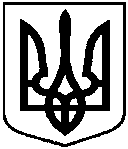 Проектоприлюднено«___» _________2019 р.від ___ _________2019 року №        - МРм. СумиПро затвердження додаткової угоди до угоди №545/07-18 про соціально-економічне співробітництво між Сумською міською радою та Верхньосироватською сільською радою на період 2019-2021 роки від 11 жовтня 2018 року до рішення Сумської міської ради «Про затвердження додаткової угоди до угоди №545/07-18 про соціально-економічне співробітництво між Сумською міською радою та Верхньосироватською сільською радою на період 2019-2021 роки 
від 11 жовтня 2018 року»від _________2019 року №___ - МР